Ako sa pripojiť na online hodinu cez mobilné zariadenie1. 2. 3. 4.  5.  6.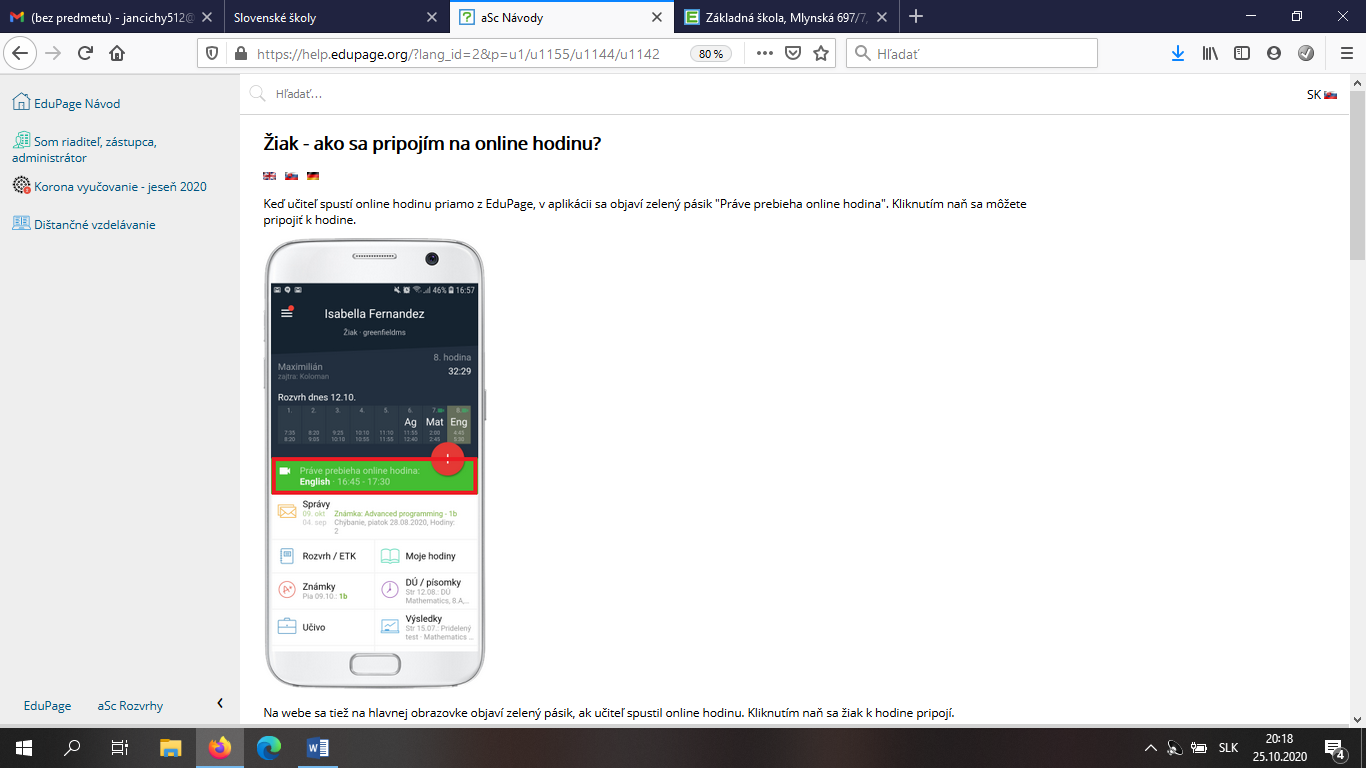 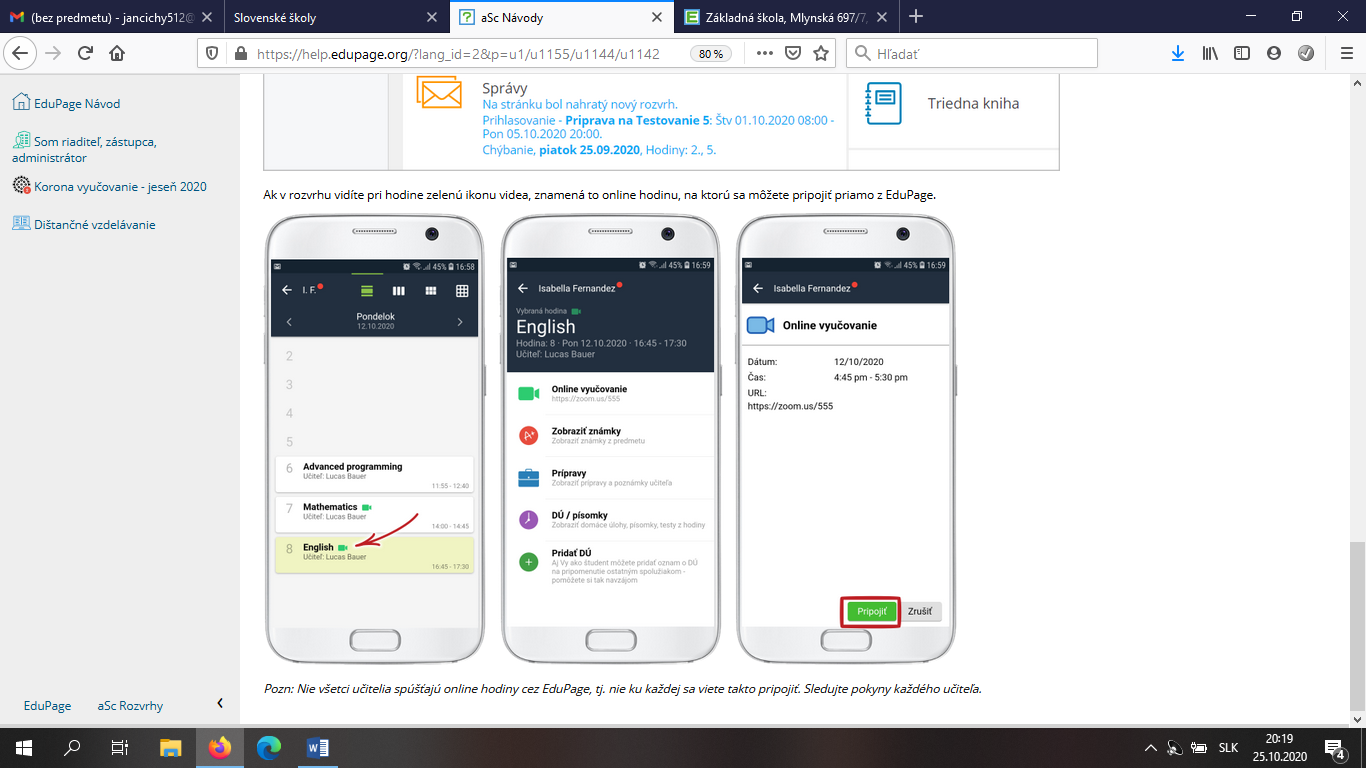 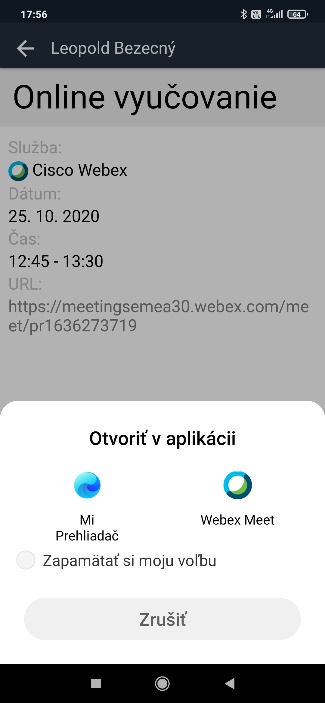 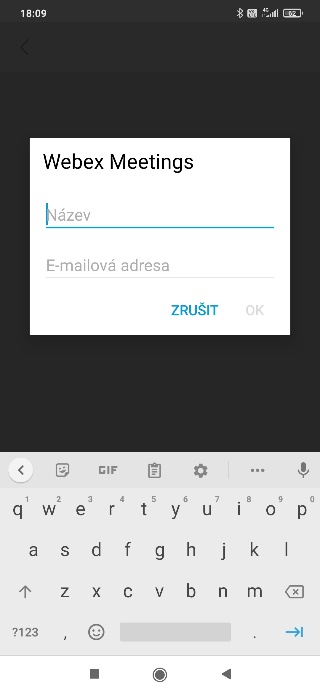 7.  8. 9.  10. 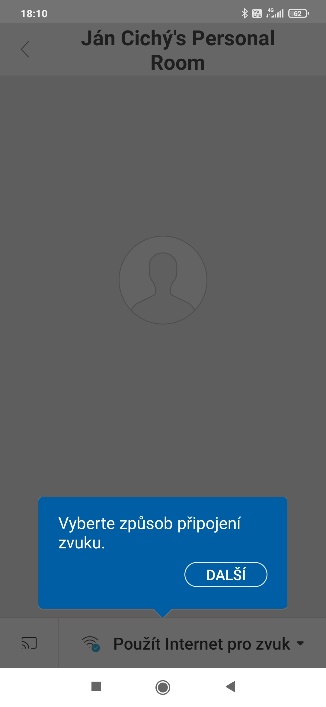 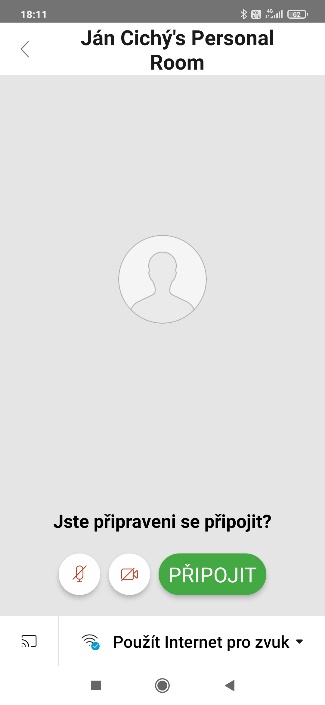 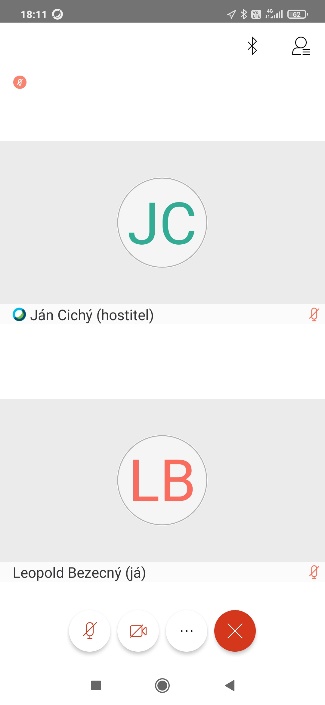 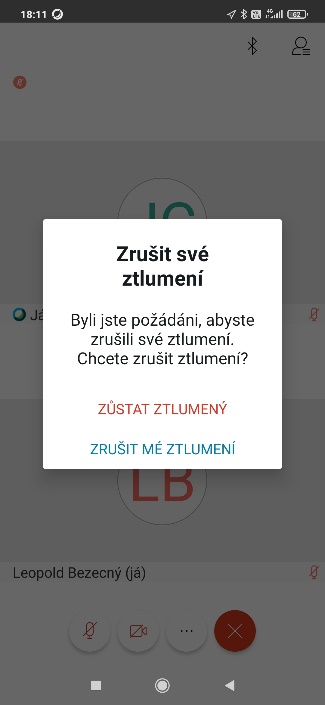 Obrázok č. 8  Kliknete na Pripojit/Join.Obrázok č. 9 Ste úspešne pripojení.Obrázok č. 10 Mikrofón bude vám učiteľ cez hodinu vypínať. Ak bude chcieť , aby ste hovorili, tak vám ho zapne. Vy však musíte potvrdiť zapnutie kliknutím na „Zrušiť mé ztlumení/Unmute“. Po potvrdení môžete hovoriť.Môže sa stať, že aj keď bol zelený pásik, učiteľ ešte nemusel hodinu začať. Treba počkať.